         入會申請書(個人會員) 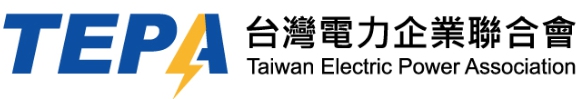 姓 名： 姓 名： 姓 名： 身分證字號：  身分證字號：  身分證字號：  身分證字號：  身分證字號：  出生：  年   月   日出生：  年   月   日出生：  年   月   日出生：  年   月   日出生：  年   月   日出生：  年   月   日性 別：□男 □女   
學經歷目前職務目前職務目前職務目前職務公司/機關公司/機關
學經歷目前職務目前職務目前職務目前職務職  位職  位戶籍地址郵遞區號       郵遞區號       郵遞區號       郵遞區號       郵遞區號       郵遞區號       郵遞區號       郵遞區號       郵遞區號       郵遞區號       郵遞區號       郵遞區號       郵遞區號       郵遞區號       通訊地址郵遞區號       郵遞區號       郵遞區號       郵遞區號       郵遞區號       郵遞區號       郵遞區號       郵遞區號       郵遞區號       郵遞區號       郵遞區號       郵遞區號       郵遞區號       郵遞區號       聯絡方式電  話電  話電  話參加會員類別：入會費：新台幣伍佰元□常年會費：新台幣壹仟元□永久會員會費：新台幣壹萬元註：審查通過後，再一次繳交會費(含入會費)參加會員類別：入會費：新台幣伍佰元□常年會費：新台幣壹仟元□永久會員會費：新台幣壹萬元註：審查通過後，再一次繳交會費(含入會費)參加會員類別：入會費：新台幣伍佰元□常年會費：新台幣壹仟元□永久會員會費：新台幣壹萬元註：審查通過後，再一次繳交會費(含入會費)參加會員類別：入會費：新台幣伍佰元□常年會費：新台幣壹仟元□永久會員會費：新台幣壹萬元註：審查通過後，再一次繳交會費(含入會費)參加會員類別：入會費：新台幣伍佰元□常年會費：新台幣壹仟元□永久會員會費：新台幣壹萬元註：審查通過後，再一次繳交會費(含入會費)參加會員類別：入會費：新台幣伍佰元□常年會費：新台幣壹仟元□永久會員會費：新台幣壹萬元註：審查通過後，再一次繳交會費(含入會費)聯絡方式手  機手  機手  機參加會員類別：入會費：新台幣伍佰元□常年會費：新台幣壹仟元□永久會員會費：新台幣壹萬元註：審查通過後，再一次繳交會費(含入會費)參加會員類別：入會費：新台幣伍佰元□常年會費：新台幣壹仟元□永久會員會費：新台幣壹萬元註：審查通過後，再一次繳交會費(含入會費)參加會員類別：入會費：新台幣伍佰元□常年會費：新台幣壹仟元□永久會員會費：新台幣壹萬元註：審查通過後，再一次繳交會費(含入會費)參加會員類別：入會費：新台幣伍佰元□常年會費：新台幣壹仟元□永久會員會費：新台幣壹萬元註：審查通過後，再一次繳交會費(含入會費)參加會員類別：入會費：新台幣伍佰元□常年會費：新台幣壹仟元□永久會員會費：新台幣壹萬元註：審查通過後，再一次繳交會費(含入會費)參加會員類別：入會費：新台幣伍佰元□常年會費：新台幣壹仟元□永久會員會費：新台幣壹萬元註：審查通過後，再一次繳交會費(含入會費)聯絡方式傳  真傳  真傳  真參加會員類別：入會費：新台幣伍佰元□常年會費：新台幣壹仟元□永久會員會費：新台幣壹萬元註：審查通過後，再一次繳交會費(含入會費)參加會員類別：入會費：新台幣伍佰元□常年會費：新台幣壹仟元□永久會員會費：新台幣壹萬元註：審查通過後，再一次繳交會費(含入會費)參加會員類別：入會費：新台幣伍佰元□常年會費：新台幣壹仟元□永久會員會費：新台幣壹萬元註：審查通過後，再一次繳交會費(含入會費)參加會員類別：入會費：新台幣伍佰元□常年會費：新台幣壹仟元□永久會員會費：新台幣壹萬元註：審查通過後，再一次繳交會費(含入會費)參加會員類別：入會費：新台幣伍佰元□常年會費：新台幣壹仟元□永久會員會費：新台幣壹萬元註：審查通過後，再一次繳交會費(含入會費)參加會員類別：入會費：新台幣伍佰元□常年會費：新台幣壹仟元□永久會員會費：新台幣壹萬元註：審查通過後，再一次繳交會費(含入會費)聯絡方式E-MAILE-MAILE-MAIL參加會員類別：入會費：新台幣伍佰元□常年會費：新台幣壹仟元□永久會員會費：新台幣壹萬元註：審查通過後，再一次繳交會費(含入會費)參加會員類別：入會費：新台幣伍佰元□常年會費：新台幣壹仟元□永久會員會費：新台幣壹萬元註：審查通過後，再一次繳交會費(含入會費)參加會員類別：入會費：新台幣伍佰元□常年會費：新台幣壹仟元□永久會員會費：新台幣壹萬元註：審查通過後，再一次繳交會費(含入會費)參加會員類別：入會費：新台幣伍佰元□常年會費：新台幣壹仟元□永久會員會費：新台幣壹萬元註：審查通過後，再一次繳交會費(含入會費)參加會員類別：入會費：新台幣伍佰元□常年會費：新台幣壹仟元□永久會員會費：新台幣壹萬元註：審查通過後，再一次繳交會費(含入會費)參加會員類別：入會費：新台幣伍佰元□常年會費：新台幣壹仟元□永久會員會費：新台幣壹萬元註：審查通過後，再一次繳交會費(含入會費)申    請    人：                  (簽章)       中      華      民      國              年           月           日申    請    人：                  (簽章)       中      華      民      國              年           月           日申    請    人：                  (簽章)       中      華      民      國              年           月           日申    請    人：                  (簽章)       中      華      民      國              年           月           日申    請    人：                  (簽章)       中      華      民      國              年           月           日申    請    人：                  (簽章)       中      華      民      國              年           月           日申    請    人：                  (簽章)       中      華      民      國              年           月           日申    請    人：                  (簽章)       中      華      民      國              年           月           日申    請    人：                  (簽章)       中      華      民      國              年           月           日申    請    人：                  (簽章)       中      華      民      國              年           月           日申    請    人：                  (簽章)       中      華      民      國              年           月           日申    請    人：                  (簽章)       中      華      民      國              年           月           日申    請    人：                  (簽章)       中      華      民      國              年           月           日申    請    人：                  (簽章)       中      華      民      國              年           月           日申    請    人：                  (簽章)       中      華      民      國              年           月           日入會申請資料以郵寄、傳真或E-MAIL遞交。
地址：10053台北市中正區忠孝東路二段118號9樓電話：(02)：2356-7118 傳真：(02)：2356-7112  E-MAIL：tepa@tepa108.org.tw聯絡人： 陳淑梅小姐             入會申請資料以郵寄、傳真或E-MAIL遞交。
地址：10053台北市中正區忠孝東路二段118號9樓電話：(02)：2356-7118 傳真：(02)：2356-7112  E-MAIL：tepa@tepa108.org.tw聯絡人： 陳淑梅小姐             入會申請資料以郵寄、傳真或E-MAIL遞交。
地址：10053台北市中正區忠孝東路二段118號9樓電話：(02)：2356-7118 傳真：(02)：2356-7112  E-MAIL：tepa@tepa108.org.tw聯絡人： 陳淑梅小姐             入會申請資料以郵寄、傳真或E-MAIL遞交。
地址：10053台北市中正區忠孝東路二段118號9樓電話：(02)：2356-7118 傳真：(02)：2356-7112  E-MAIL：tepa@tepa108.org.tw聯絡人： 陳淑梅小姐             入會申請資料以郵寄、傳真或E-MAIL遞交。
地址：10053台北市中正區忠孝東路二段118號9樓電話：(02)：2356-7118 傳真：(02)：2356-7112  E-MAIL：tepa@tepa108.org.tw聯絡人： 陳淑梅小姐             入會申請資料以郵寄、傳真或E-MAIL遞交。
地址：10053台北市中正區忠孝東路二段118號9樓電話：(02)：2356-7118 傳真：(02)：2356-7112  E-MAIL：tepa@tepa108.org.tw聯絡人： 陳淑梅小姐             入會申請資料以郵寄、傳真或E-MAIL遞交。
地址：10053台北市中正區忠孝東路二段118號9樓電話：(02)：2356-7118 傳真：(02)：2356-7112  E-MAIL：tepa@tepa108.org.tw聯絡人： 陳淑梅小姐             入會申請資料以郵寄、傳真或E-MAIL遞交。
地址：10053台北市中正區忠孝東路二段118號9樓電話：(02)：2356-7118 傳真：(02)：2356-7112  E-MAIL：tepa@tepa108.org.tw聯絡人： 陳淑梅小姐             入會申請資料以郵寄、傳真或E-MAIL遞交。
地址：10053台北市中正區忠孝東路二段118號9樓電話：(02)：2356-7118 傳真：(02)：2356-7112  E-MAIL：tepa@tepa108.org.tw聯絡人： 陳淑梅小姐             入會申請資料以郵寄、傳真或E-MAIL遞交。
地址：10053台北市中正區忠孝東路二段118號9樓電話：(02)：2356-7118 傳真：(02)：2356-7112  E-MAIL：tepa@tepa108.org.tw聯絡人： 陳淑梅小姐             入會申請資料以郵寄、傳真或E-MAIL遞交。
地址：10053台北市中正區忠孝東路二段118號9樓電話：(02)：2356-7118 傳真：(02)：2356-7112  E-MAIL：tepa@tepa108.org.tw聯絡人： 陳淑梅小姐             入會申請資料以郵寄、傳真或E-MAIL遞交。
地址：10053台北市中正區忠孝東路二段118號9樓電話：(02)：2356-7118 傳真：(02)：2356-7112  E-MAIL：tepa@tepa108.org.tw聯絡人： 陳淑梅小姐             入會申請資料以郵寄、傳真或E-MAIL遞交。
地址：10053台北市中正區忠孝東路二段118號9樓電話：(02)：2356-7118 傳真：(02)：2356-7112  E-MAIL：tepa@tepa108.org.tw聯絡人： 陳淑梅小姐             入會申請資料以郵寄、傳真或E-MAIL遞交。
地址：10053台北市中正區忠孝東路二段118號9樓電話：(02)：2356-7118 傳真：(02)：2356-7112  E-MAIL：tepa@tepa108.org.tw聯絡人： 陳淑梅小姐             入會申請資料以郵寄、傳真或E-MAIL遞交。
地址：10053台北市中正區忠孝東路二段118號9樓電話：(02)：2356-7118 傳真：(02)：2356-7112  E-MAIL：tepa@tepa108.org.tw聯絡人： 陳淑梅小姐             以 下 由 台 灣 電 力 企 業 聯 合 會 填 寫以 下 由 台 灣 電 力 企 業 聯 合 會 填 寫以 下 由 台 灣 電 力 企 業 聯 合 會 填 寫以 下 由 台 灣 電 力 企 業 聯 合 會 填 寫以 下 由 台 灣 電 力 企 業 聯 合 會 填 寫以 下 由 台 灣 電 力 企 業 聯 合 會 填 寫以 下 由 台 灣 電 力 企 業 聯 合 會 填 寫以 下 由 台 灣 電 力 企 業 聯 合 會 填 寫以 下 由 台 灣 電 力 企 業 聯 合 會 填 寫以 下 由 台 灣 電 力 企 業 聯 合 會 填 寫以 下 由 台 灣 電 力 企 業 聯 合 會 填 寫以 下 由 台 灣 電 力 企 業 聯 合 會 填 寫以 下 由 台 灣 電 力 企 業 聯 合 會 填 寫以 下 由 台 灣 電 力 企 業 聯 合 會 填 寫以 下 由 台 灣 電 力 企 業 聯 合 會 填 寫聯合會審查結果聯合會審查結果會員類別會員類別個人會員個人會員個人會員個人會員會員編號會員編號 2 -  2 - 會費繳交依本會章程第三十條規定：□入會費：新台幣五百元，於入會時繳納。□常年會費：新台幣壹仟元□永久會員會費：新台幣壹萬元依本會章程第三十條規定：□入會費：新台幣五百元，於入會時繳納。□常年會費：新台幣壹仟元□永久會員會費：新台幣壹萬元依本會章程第三十條規定：□入會費：新台幣五百元，於入會時繳納。□常年會費：新台幣壹仟元□永久會員會費：新台幣壹萬元依本會章程第三十條規定：□入會費：新台幣五百元，於入會時繳納。□常年會費：新台幣壹仟元□永久會員會費：新台幣壹萬元依本會章程第三十條規定：□入會費：新台幣五百元，於入會時繳納。□常年會費：新台幣壹仟元□永久會員會費：新台幣壹萬元依本會章程第三十條規定：□入會費：新台幣五百元，於入會時繳納。□常年會費：新台幣壹仟元□永久會員會費：新台幣壹萬元依本會章程第三十條規定：□入會費：新台幣五百元，於入會時繳納。□常年會費：新台幣壹仟元□永久會員會費：新台幣壹萬元依本會章程第三十條規定：□入會費：新台幣五百元，於入會時繳納。□常年會費：新台幣壹仟元□永久會員會費：新台幣壹萬元依本會章程第三十條規定：□入會費：新台幣五百元，於入會時繳納。□常年會費：新台幣壹仟元□永久會員會費：新台幣壹萬元依本會章程第三十條規定：□入會費：新台幣五百元，於入會時繳納。□常年會費：新台幣壹仟元□永久會員會費：新台幣壹萬元合計繳交
  新台幣                    元整合計繳交
  新台幣                    元整合計繳交
  新台幣                    元整合計繳交
  新台幣                    元整匯入銀行會費請匯入以下帳戶： 
華南商業銀行銀行代碼：008   
帳  號：113100162405
戶  名：台灣電力企業聯合會備 註:請在匯款時，於匯款單後加註您的大名，以便核對，謝謝。會費請匯入以下帳戶： 
華南商業銀行銀行代碼：008   
帳  號：113100162405
戶  名：台灣電力企業聯合會備 註:請在匯款時，於匯款單後加註您的大名，以便核對，謝謝。會費請匯入以下帳戶： 
華南商業銀行銀行代碼：008   
帳  號：113100162405
戶  名：台灣電力企業聯合會備 註:請在匯款時，於匯款單後加註您的大名，以便核對，謝謝。會費請匯入以下帳戶： 
華南商業銀行銀行代碼：008   
帳  號：113100162405
戶  名：台灣電力企業聯合會備 註:請在匯款時，於匯款單後加註您的大名，以便核對，謝謝。會費請匯入以下帳戶： 
華南商業銀行銀行代碼：008   
帳  號：113100162405
戶  名：台灣電力企業聯合會備 註:請在匯款時，於匯款單後加註您的大名，以便核對，謝謝。會費請匯入以下帳戶： 
華南商業銀行銀行代碼：008   
帳  號：113100162405
戶  名：台灣電力企業聯合會備 註:請在匯款時，於匯款單後加註您的大名，以便核對，謝謝。會費請匯入以下帳戶： 
華南商業銀行銀行代碼：008   
帳  號：113100162405
戶  名：台灣電力企業聯合會備 註:請在匯款時，於匯款單後加註您的大名，以便核對，謝謝。會費請匯入以下帳戶： 
華南商業銀行銀行代碼：008   
帳  號：113100162405
戶  名：台灣電力企業聯合會備 註:請在匯款時，於匯款單後加註您的大名，以便核對，謝謝。會費請匯入以下帳戶： 
華南商業銀行銀行代碼：008   
帳  號：113100162405
戶  名：台灣電力企業聯合會備 註:請在匯款時，於匯款單後加註您的大名，以便核對，謝謝。會費請匯入以下帳戶： 
華南商業銀行銀行代碼：008   
帳  號：113100162405
戶  名：台灣電力企業聯合會備 註:請在匯款時，於匯款單後加註您的大名，以便核對，謝謝。會費請匯入以下帳戶： 
華南商業銀行銀行代碼：008   
帳  號：113100162405
戶  名：台灣電力企業聯合會備 註:請在匯款時，於匯款單後加註您的大名，以便核對，謝謝。會費請匯入以下帳戶： 
華南商業銀行銀行代碼：008   
帳  號：113100162405
戶  名：台灣電力企業聯合會備 註:請在匯款時，於匯款單後加註您的大名，以便核對，謝謝。會費請匯入以下帳戶： 
華南商業銀行銀行代碼：008   
帳  號：113100162405
戶  名：台灣電力企業聯合會備 註:請在匯款時，於匯款單後加註您的大名，以便核對，謝謝。會費請匯入以下帳戶： 
華南商業銀行銀行代碼：008   
帳  號：113100162405
戶  名：台灣電力企業聯合會備 註:請在匯款時，於匯款單後加註您的大名，以便核對，謝謝。說  明一、依本會章程第三十條規定：本會設置永久會員一次繳納新台幣壹萬元，以後即毋須每年再繳納常年會費一、依本會章程第三十條規定：本會設置永久會員一次繳納新台幣壹萬元，以後即毋須每年再繳納常年會費一、依本會章程第三十條規定：本會設置永久會員一次繳納新台幣壹萬元，以後即毋須每年再繳納常年會費一、依本會章程第三十條規定：本會設置永久會員一次繳納新台幣壹萬元，以後即毋須每年再繳納常年會費一、依本會章程第三十條規定：本會設置永久會員一次繳納新台幣壹萬元，以後即毋須每年再繳納常年會費一、依本會章程第三十條規定：本會設置永久會員一次繳納新台幣壹萬元，以後即毋須每年再繳納常年會費一、依本會章程第三十條規定：本會設置永久會員一次繳納新台幣壹萬元，以後即毋須每年再繳納常年會費一、依本會章程第三十條規定：本會設置永久會員一次繳納新台幣壹萬元，以後即毋須每年再繳納常年會費一、依本會章程第三十條規定：本會設置永久會員一次繳納新台幣壹萬元，以後即毋須每年再繳納常年會費一、依本會章程第三十條規定：本會設置永久會員一次繳納新台幣壹萬元，以後即毋須每年再繳納常年會費一、依本會章程第三十條規定：本會設置永久會員一次繳納新台幣壹萬元，以後即毋須每年再繳納常年會費一、依本會章程第三十條規定：本會設置永久會員一次繳納新台幣壹萬元，以後即毋須每年再繳納常年會費一、依本會章程第三十條規定：本會設置永久會員一次繳納新台幣壹萬元，以後即毋須每年再繳納常年會費一、依本會章程第三十條規定：本會設置永久會員一次繳納新台幣壹萬元，以後即毋須每年再繳納常年會費